Hinweis: Meine / Unsere Rechte zu dem obigen Mandat sind in einem Merkblatt enthalten, das Ich / wir von meinem / unserem Kreditinstitut erhalten kann.SKICLUB WEHR 1937 e.V.79664 Wehr, Zelgstraße 8  Tel.: 07762/3761  www.skiclub-wehr.deSKICLUB WEHR 1937 e.V.79664 Wehr, Zelgstraße 8  Tel.: 07762/3761  www.skiclub-wehr.deSKICLUB WEHR 1937 e.V.79664 Wehr, Zelgstraße 8  Tel.: 07762/3761  www.skiclub-wehr.deSKICLUB WEHR 1937 e.V.79664 Wehr, Zelgstraße 8  Tel.: 07762/3761  www.skiclub-wehr.deSKICLUB WEHR 1937 e.V.79664 Wehr, Zelgstraße 8  Tel.: 07762/3761  www.skiclub-wehr.deSKICLUB WEHR 1937 e.V.79664 Wehr, Zelgstraße 8  Tel.: 07762/3761  www.skiclub-wehr.deSKICLUB WEHR 1937 e.V.79664 Wehr, Zelgstraße 8  Tel.: 07762/3761  www.skiclub-wehr.deSKICLUB WEHR 1937 e.V.79664 Wehr, Zelgstraße 8  Tel.: 07762/3761  www.skiclub-wehr.deSKICLUB WEHR 1937 e.V.79664 Wehr, Zelgstraße 8  Tel.: 07762/3761  www.skiclub-wehr.de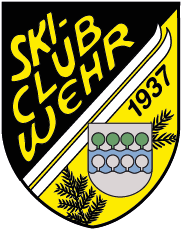 Kontoverbindung:Sparkasse HochrheinIBAN:    DE17 6845 2290 0029 0045 20BIC:    SKHRDE6WXXXKontoverbindung:Sparkasse HochrheinIBAN:    DE17 6845 2290 0029 0045 20BIC:    SKHRDE6WXXXAufnahmeantrag für die Mitgliedschaft im SC Wehr:Aufnahmeantrag für die Mitgliedschaft im SC Wehr:Aufnahmeantrag für die Mitgliedschaft im SC Wehr:Aufnahmeantrag für die Mitgliedschaft im SC Wehr:Aufnahmeantrag für die Mitgliedschaft im SC Wehr:Aufnahmeantrag für die Mitgliedschaft im SC Wehr:Aufnahmeantrag für die Mitgliedschaft im SC Wehr:Aufnahmeantrag für die Mitgliedschaft im SC Wehr:Aufnahmeantrag für die Mitgliedschaft im SC Wehr:Kontoverbindung:Sparkasse HochrheinIBAN:    DE17 6845 2290 0029 0045 20BIC:    SKHRDE6WXXXKontoverbindung:Sparkasse HochrheinIBAN:    DE17 6845 2290 0029 0045 20BIC:    SKHRDE6WXXXAufnahmegebührAufnahmegebührJahresbeitragKontoverbindung:Sparkasse HochrheinIBAN:    DE17 6845 2290 0029 0045 20BIC:    SKHRDE6WXXXKontoverbindung:Sparkasse HochrheinIBAN:    DE17 6845 2290 0029 0045 20BIC:    SKHRDE6WXXXKinder/ Schüler/Jugendliche bis 25 JahreKinder/ Schüler/Jugendliche bis 25 JahreKinder/ Schüler/Jugendliche bis 25 JahreKinder/ Schüler/Jugendliche bis 25 JahreKinder/ Schüler/Jugendliche bis 25 JahreKinder/ Schüler/Jugendliche bis 25 Jahre8 €8 €20 €Kontoverbindung:Sparkasse HochrheinIBAN:    DE17 6845 2290 0029 0045 20BIC:    SKHRDE6WXXXKontoverbindung:Sparkasse HochrheinIBAN:    DE17 6845 2290 0029 0045 20BIC:    SKHRDE6WXXXErwachseneErwachseneErwachseneErwachseneErwachseneErwachsene13 €13 €35 €Kontoverbindung:Sparkasse HochrheinIBAN:    DE17 6845 2290 0029 0045 20BIC:    SKHRDE6WXXXKontoverbindung:Sparkasse HochrheinIBAN:    DE17 6845 2290 0029 0045 20BIC:    SKHRDE6WXXXEhepaareEhepaareEhepaareEhepaareEhepaareEhepaare18 €18 €50 €Kontoverbindung:Sparkasse HochrheinIBAN:    DE17 6845 2290 0029 0045 20BIC:    SKHRDE6WXXXKontoverbindung:Sparkasse HochrheinIBAN:    DE17 6845 2290 0029 0045 20BIC:    SKHRDE6WXXXFamilien mit Kindern bis 25 JahreFamilien mit Kindern bis 25 JahreFamilien mit Kindern bis 25 JahreFamilien mit Kindern bis 25 JahreFamilien mit Kindern bis 25 JahreFamilien mit Kindern bis 25 Jahrekeinekeine60 €Kontoverbindung:Sparkasse HochrheinIBAN:    DE17 6845 2290 0029 0045 20BIC:    SKHRDE6WXXXKontoverbindung:Sparkasse HochrheinIBAN:    DE17 6845 2290 0029 0045 20BIC:    SKHRDE6WXXXName:Name:Name:Name:Name:Name:Name:Name:Name:Geburtstag:Geburtstag:Vorname:Vorname:Vorname:Vorname:Vorname:Vorname:Vorname:Vorname:Vorname:Eintrittsdatum:Eintrittsdatum:Straße:Straße:Straße:Straße:Straße:Straße:Straße:Straße:Nr.:Tel.-Nr.:Tel.-Nr.:PLZ:PLZ:PLZ:PLZ:Ort:Ort:Ort:Ort:Ort:Ort:Ort:E-Mail:E-Mail:E-Mail:E-Mail:E-Mail:E-Mail:E-Mail:E-Mail:E-Mail:E-Mail:E-Mail:Zahlung:    1/1 jährlichZahlung:    1/1 jährlichZahlung:    1/1 jährlichZahlung:    1/1 jährlichZahlung:    1/1 jährlich Familienbeitrag Familienbeitrag  Ehegattenbeitrag  Ehegattenbeitrag  Ehegattenbeitrag Einzelbeitrag( Ort, Datum )( Ort, Datum )( Ort, Datum )( Ort, Datum )( Ort, Datum )( Ort, Datum )( Ort, Datum )( Unterschrift )( Unterschrift )( Unterschrift )( Unterschrift )Mit der medienunabhängigen Verarbeitung (Speicherung, Übermittlung und der Löschung) meines personenbezogenen Daten-/Bildmaterials für Vereinszwecke nach den rechtlichen Datenschutzbestimmungen bin ich einverstanden. Mir ist bekannt, dass ich die Einwilligung jederzeit schriftlich widerrufen kann.Mit der medienunabhängigen Verarbeitung (Speicherung, Übermittlung und der Löschung) meines personenbezogenen Daten-/Bildmaterials für Vereinszwecke nach den rechtlichen Datenschutzbestimmungen bin ich einverstanden. Mir ist bekannt, dass ich die Einwilligung jederzeit schriftlich widerrufen kann.Mit der medienunabhängigen Verarbeitung (Speicherung, Übermittlung und der Löschung) meines personenbezogenen Daten-/Bildmaterials für Vereinszwecke nach den rechtlichen Datenschutzbestimmungen bin ich einverstanden. Mir ist bekannt, dass ich die Einwilligung jederzeit schriftlich widerrufen kann.Mit der medienunabhängigen Verarbeitung (Speicherung, Übermittlung und der Löschung) meines personenbezogenen Daten-/Bildmaterials für Vereinszwecke nach den rechtlichen Datenschutzbestimmungen bin ich einverstanden. Mir ist bekannt, dass ich die Einwilligung jederzeit schriftlich widerrufen kann.Mit der medienunabhängigen Verarbeitung (Speicherung, Übermittlung und der Löschung) meines personenbezogenen Daten-/Bildmaterials für Vereinszwecke nach den rechtlichen Datenschutzbestimmungen bin ich einverstanden. Mir ist bekannt, dass ich die Einwilligung jederzeit schriftlich widerrufen kann.Mit der medienunabhängigen Verarbeitung (Speicherung, Übermittlung und der Löschung) meines personenbezogenen Daten-/Bildmaterials für Vereinszwecke nach den rechtlichen Datenschutzbestimmungen bin ich einverstanden. Mir ist bekannt, dass ich die Einwilligung jederzeit schriftlich widerrufen kann.Mit der medienunabhängigen Verarbeitung (Speicherung, Übermittlung und der Löschung) meines personenbezogenen Daten-/Bildmaterials für Vereinszwecke nach den rechtlichen Datenschutzbestimmungen bin ich einverstanden. Mir ist bekannt, dass ich die Einwilligung jederzeit schriftlich widerrufen kann.Mit der medienunabhängigen Verarbeitung (Speicherung, Übermittlung und der Löschung) meines personenbezogenen Daten-/Bildmaterials für Vereinszwecke nach den rechtlichen Datenschutzbestimmungen bin ich einverstanden. Mir ist bekannt, dass ich die Einwilligung jederzeit schriftlich widerrufen kann.Mit der medienunabhängigen Verarbeitung (Speicherung, Übermittlung und der Löschung) meines personenbezogenen Daten-/Bildmaterials für Vereinszwecke nach den rechtlichen Datenschutzbestimmungen bin ich einverstanden. Mir ist bekannt, dass ich die Einwilligung jederzeit schriftlich widerrufen kann.Mit der medienunabhängigen Verarbeitung (Speicherung, Übermittlung und der Löschung) meines personenbezogenen Daten-/Bildmaterials für Vereinszwecke nach den rechtlichen Datenschutzbestimmungen bin ich einverstanden. Mir ist bekannt, dass ich die Einwilligung jederzeit schriftlich widerrufen kann.Ich ermächtige/Wir ermächtigen (A) den Zahlungsempfänger Skiclub Wehr 1937 e.V. Zahlungen von meinem/unserem Konto mittels Lastschrift einzuziehen. Zugleich (B) weise ich mein/weisen wir unser Kreditinstitut an, die vom Zahlungsempfänger Ski-Club Wehr 1937 e.V. auf mein/unser Konto gezogenen Lastschriften einzulösen.Hinweis: Ich kann/Wir können innerhalb von acht Wochen, beginnend mit dem Belastungsdatum, die Erstattung des belasteten Betrages verlangen. Es gelten dabei die mit meinem/unserem Kreditinstitut vereinbarten Bedingungen.Ich ermächtige/Wir ermächtigen (A) den Zahlungsempfänger Skiclub Wehr 1937 e.V. Zahlungen von meinem/unserem Konto mittels Lastschrift einzuziehen. Zugleich (B) weise ich mein/weisen wir unser Kreditinstitut an, die vom Zahlungsempfänger Ski-Club Wehr 1937 e.V. auf mein/unser Konto gezogenen Lastschriften einzulösen.Hinweis: Ich kann/Wir können innerhalb von acht Wochen, beginnend mit dem Belastungsdatum, die Erstattung des belasteten Betrages verlangen. Es gelten dabei die mit meinem/unserem Kreditinstitut vereinbarten Bedingungen.Ich ermächtige/Wir ermächtigen (A) den Zahlungsempfänger Skiclub Wehr 1937 e.V. Zahlungen von meinem/unserem Konto mittels Lastschrift einzuziehen. Zugleich (B) weise ich mein/weisen wir unser Kreditinstitut an, die vom Zahlungsempfänger Ski-Club Wehr 1937 e.V. auf mein/unser Konto gezogenen Lastschriften einzulösen.Hinweis: Ich kann/Wir können innerhalb von acht Wochen, beginnend mit dem Belastungsdatum, die Erstattung des belasteten Betrages verlangen. Es gelten dabei die mit meinem/unserem Kreditinstitut vereinbarten Bedingungen.Ich ermächtige/Wir ermächtigen (A) den Zahlungsempfänger Skiclub Wehr 1937 e.V. Zahlungen von meinem/unserem Konto mittels Lastschrift einzuziehen. Zugleich (B) weise ich mein/weisen wir unser Kreditinstitut an, die vom Zahlungsempfänger Ski-Club Wehr 1937 e.V. auf mein/unser Konto gezogenen Lastschriften einzulösen.Hinweis: Ich kann/Wir können innerhalb von acht Wochen, beginnend mit dem Belastungsdatum, die Erstattung des belasteten Betrages verlangen. Es gelten dabei die mit meinem/unserem Kreditinstitut vereinbarten Bedingungen.Ich ermächtige/Wir ermächtigen (A) den Zahlungsempfänger Skiclub Wehr 1937 e.V. Zahlungen von meinem/unserem Konto mittels Lastschrift einzuziehen. Zugleich (B) weise ich mein/weisen wir unser Kreditinstitut an, die vom Zahlungsempfänger Ski-Club Wehr 1937 e.V. auf mein/unser Konto gezogenen Lastschriften einzulösen.Hinweis: Ich kann/Wir können innerhalb von acht Wochen, beginnend mit dem Belastungsdatum, die Erstattung des belasteten Betrages verlangen. Es gelten dabei die mit meinem/unserem Kreditinstitut vereinbarten Bedingungen.Ich ermächtige/Wir ermächtigen (A) den Zahlungsempfänger Skiclub Wehr 1937 e.V. Zahlungen von meinem/unserem Konto mittels Lastschrift einzuziehen. Zugleich (B) weise ich mein/weisen wir unser Kreditinstitut an, die vom Zahlungsempfänger Ski-Club Wehr 1937 e.V. auf mein/unser Konto gezogenen Lastschriften einzulösen.Hinweis: Ich kann/Wir können innerhalb von acht Wochen, beginnend mit dem Belastungsdatum, die Erstattung des belasteten Betrages verlangen. Es gelten dabei die mit meinem/unserem Kreditinstitut vereinbarten Bedingungen.Ich ermächtige/Wir ermächtigen (A) den Zahlungsempfänger Skiclub Wehr 1937 e.V. Zahlungen von meinem/unserem Konto mittels Lastschrift einzuziehen. Zugleich (B) weise ich mein/weisen wir unser Kreditinstitut an, die vom Zahlungsempfänger Ski-Club Wehr 1937 e.V. auf mein/unser Konto gezogenen Lastschriften einzulösen.Hinweis: Ich kann/Wir können innerhalb von acht Wochen, beginnend mit dem Belastungsdatum, die Erstattung des belasteten Betrages verlangen. Es gelten dabei die mit meinem/unserem Kreditinstitut vereinbarten Bedingungen.Ich ermächtige/Wir ermächtigen (A) den Zahlungsempfänger Skiclub Wehr 1937 e.V. Zahlungen von meinem/unserem Konto mittels Lastschrift einzuziehen. Zugleich (B) weise ich mein/weisen wir unser Kreditinstitut an, die vom Zahlungsempfänger Ski-Club Wehr 1937 e.V. auf mein/unser Konto gezogenen Lastschriften einzulösen.Hinweis: Ich kann/Wir können innerhalb von acht Wochen, beginnend mit dem Belastungsdatum, die Erstattung des belasteten Betrages verlangen. Es gelten dabei die mit meinem/unserem Kreditinstitut vereinbarten Bedingungen.Ich ermächtige/Wir ermächtigen (A) den Zahlungsempfänger Skiclub Wehr 1937 e.V. Zahlungen von meinem/unserem Konto mittels Lastschrift einzuziehen. Zugleich (B) weise ich mein/weisen wir unser Kreditinstitut an, die vom Zahlungsempfänger Ski-Club Wehr 1937 e.V. auf mein/unser Konto gezogenen Lastschriften einzulösen.Hinweis: Ich kann/Wir können innerhalb von acht Wochen, beginnend mit dem Belastungsdatum, die Erstattung des belasteten Betrages verlangen. Es gelten dabei die mit meinem/unserem Kreditinstitut vereinbarten Bedingungen.Ich ermächtige/Wir ermächtigen (A) den Zahlungsempfänger Skiclub Wehr 1937 e.V. Zahlungen von meinem/unserem Konto mittels Lastschrift einzuziehen. Zugleich (B) weise ich mein/weisen wir unser Kreditinstitut an, die vom Zahlungsempfänger Ski-Club Wehr 1937 e.V. auf mein/unser Konto gezogenen Lastschriften einzulösen.Hinweis: Ich kann/Wir können innerhalb von acht Wochen, beginnend mit dem Belastungsdatum, die Erstattung des belasteten Betrages verlangen. Es gelten dabei die mit meinem/unserem Kreditinstitut vereinbarten Bedingungen.Ich ermächtige/Wir ermächtigen (A) den Zahlungsempfänger Skiclub Wehr 1937 e.V. Zahlungen von meinem/unserem Konto mittels Lastschrift einzuziehen. Zugleich (B) weise ich mein/weisen wir unser Kreditinstitut an, die vom Zahlungsempfänger Ski-Club Wehr 1937 e.V. auf mein/unser Konto gezogenen Lastschriften einzulösen.Hinweis: Ich kann/Wir können innerhalb von acht Wochen, beginnend mit dem Belastungsdatum, die Erstattung des belasteten Betrages verlangen. Es gelten dabei die mit meinem/unserem Kreditinstitut vereinbarten Bedingungen.Zahlungsempfänger:Zahlungsempfänger:Zahlungsempfänger:Ski-Club Wehr 1937 e.V., Zelgstraße 8, 79664 Wehr, DeutschlandSki-Club Wehr 1937 e.V., Zelgstraße 8, 79664 Wehr, DeutschlandSki-Club Wehr 1937 e.V., Zelgstraße 8, 79664 Wehr, DeutschlandSki-Club Wehr 1937 e.V., Zelgstraße 8, 79664 Wehr, DeutschlandSki-Club Wehr 1937 e.V., Zelgstraße 8, 79664 Wehr, DeutschlandSki-Club Wehr 1937 e.V., Zelgstraße 8, 79664 Wehr, DeutschlandSki-Club Wehr 1937 e.V., Zelgstraße 8, 79664 Wehr, DeutschlandSki-Club Wehr 1937 e.V., Zelgstraße 8, 79664 Wehr, DeutschlandZahlungsempfänger:Zahlungsempfänger:Zahlungsempfänger:Gläubiger-Identifikationsnummer: DE25SCW00000137744Gläubiger-Identifikationsnummer: DE25SCW00000137744Gläubiger-Identifikationsnummer: DE25SCW00000137744Gläubiger-Identifikationsnummer: DE25SCW00000137744Gläubiger-Identifikationsnummer: DE25SCW00000137744Gläubiger-Identifikationsnummer: DE25SCW00000137744Mandatsreferenz-Nr: *Mandatsreferenz-Nr: ** Wird vom Verein ausgefüllt. Die Mandatsreferenz-Nr. wird dem Kontoinhaber über den erstmaligen Einzug des Lastschriftbetrages mitgeteilt.* Wird vom Verein ausgefüllt. Die Mandatsreferenz-Nr. wird dem Kontoinhaber über den erstmaligen Einzug des Lastschriftbetrages mitgeteilt.* Wird vom Verein ausgefüllt. Die Mandatsreferenz-Nr. wird dem Kontoinhaber über den erstmaligen Einzug des Lastschriftbetrages mitgeteilt.* Wird vom Verein ausgefüllt. Die Mandatsreferenz-Nr. wird dem Kontoinhaber über den erstmaligen Einzug des Lastschriftbetrages mitgeteilt.* Wird vom Verein ausgefüllt. Die Mandatsreferenz-Nr. wird dem Kontoinhaber über den erstmaligen Einzug des Lastschriftbetrages mitgeteilt.* Wird vom Verein ausgefüllt. Die Mandatsreferenz-Nr. wird dem Kontoinhaber über den erstmaligen Einzug des Lastschriftbetrages mitgeteilt.* Wird vom Verein ausgefüllt. Die Mandatsreferenz-Nr. wird dem Kontoinhaber über den erstmaligen Einzug des Lastschriftbetrages mitgeteilt.* Wird vom Verein ausgefüllt. Die Mandatsreferenz-Nr. wird dem Kontoinhaber über den erstmaligen Einzug des Lastschriftbetrages mitgeteilt.* Wird vom Verein ausgefüllt. Die Mandatsreferenz-Nr. wird dem Kontoinhaber über den erstmaligen Einzug des Lastschriftbetrages mitgeteilt.* Wird vom Verein ausgefüllt. Die Mandatsreferenz-Nr. wird dem Kontoinhaber über den erstmaligen Einzug des Lastschriftbetrages mitgeteilt.* Wird vom Verein ausgefüllt. Die Mandatsreferenz-Nr. wird dem Kontoinhaber über den erstmaligen Einzug des Lastschriftbetrages mitgeteilt.Kontoinhaber:Kontoinhaber:Name, Anschrift wie oben:    ggf. bitte ankreuzen.Falls abweichend bitte Daten für Kontoinhaber ausfüllen:Name, Anschrift wie oben:    ggf. bitte ankreuzen.Falls abweichend bitte Daten für Kontoinhaber ausfüllen:Name, Anschrift wie oben:    ggf. bitte ankreuzen.Falls abweichend bitte Daten für Kontoinhaber ausfüllen:Name, Anschrift wie oben:    ggf. bitte ankreuzen.Falls abweichend bitte Daten für Kontoinhaber ausfüllen:Name, Anschrift wie oben:    ggf. bitte ankreuzen.Falls abweichend bitte Daten für Kontoinhaber ausfüllen:Name, Anschrift wie oben:    ggf. bitte ankreuzen.Falls abweichend bitte Daten für Kontoinhaber ausfüllen:Name, Anschrift wie oben:    ggf. bitte ankreuzen.Falls abweichend bitte Daten für Kontoinhaber ausfüllen:Name, Anschrift wie oben:    ggf. bitte ankreuzen.Falls abweichend bitte Daten für Kontoinhaber ausfüllen:Name, Anschrift wie oben:    ggf. bitte ankreuzen.Falls abweichend bitte Daten für Kontoinhaber ausfüllen:Name:Name:Name:Name:Name:Name:Name:Name:Name:Name:Name:Vorname:Vorname:Vorname:Vorname:Vorname:Vorname:Vorname:Vorname:Vorname:Vorname:Vorname:Straße:Straße:Straße:Straße:Straße:Straße:Straße:Straße:Straße:Nr.:Nr.:PLZ:PLZ:PLZ:PLZ:PLZ:PLZ:Ort:Ort:Ort:Ort:Ort:KreditinstitutKreditinstitutKreditinstitutKreditinstitutKreditinstitutKreditinstitutKreditinstitutKreditinstitutKreditinstitutKreditinstitutKreditinstitutBIC:BIC:BIC:BIC:BIC:BIC:IBAN:IBAN:IBAN:IBAN:IBAN:( Ort, Datum )( Ort, Datum )( Ort, Datum )( Ort, Datum )( Ort, Datum )( Ort, Datum )( Ort, Datum )( Ort, Datum )( Unterschrift )( Unterschrift )( Unterschrift )